Key Bodhisattvas: Avalokiteśvara 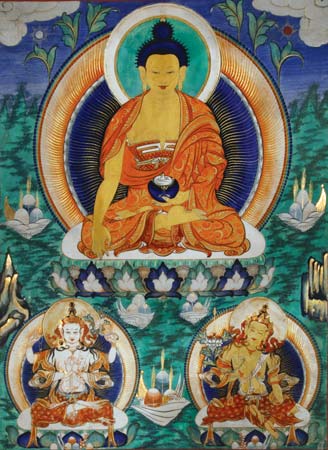 Key Bodhisattvas: Mañjuśrī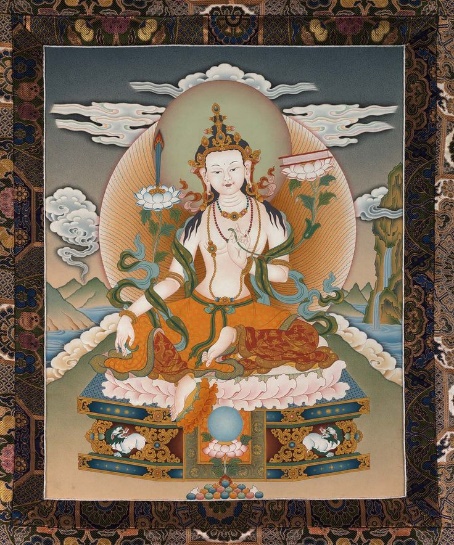 Key Bodhisattvas: Maitreya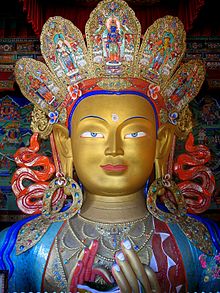 Evaluate the view that the Bodhisattva ideal is unhelpful to Buddhists aiming for nirvana (40 marks)Evaluate the view that the Bodhisattva ideal is unhelpful to Buddhists aiming for nirvana (40 marks)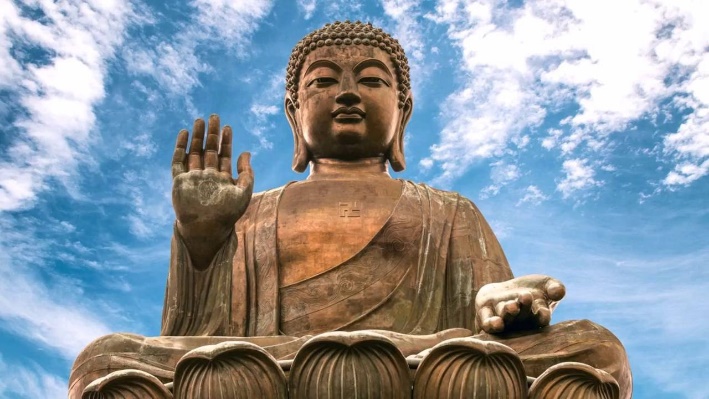 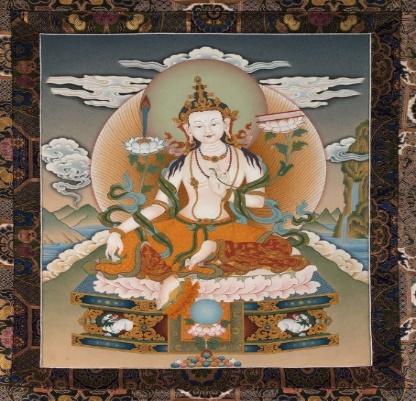 Evaluate the view that the Bodhisattva ideal is unhelpful to Buddhists aiming for nirvana (40 marks)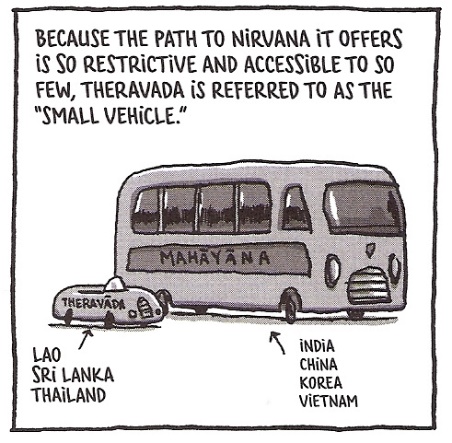 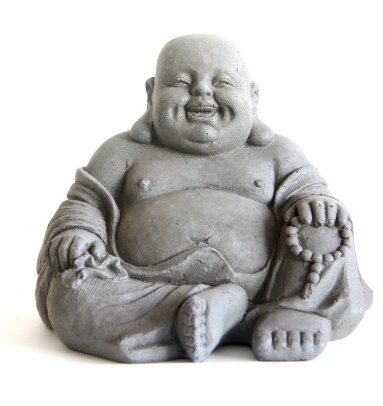 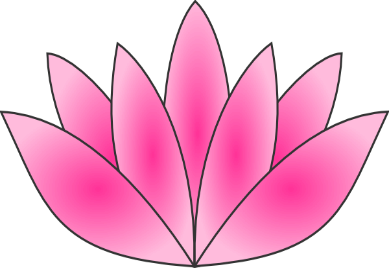 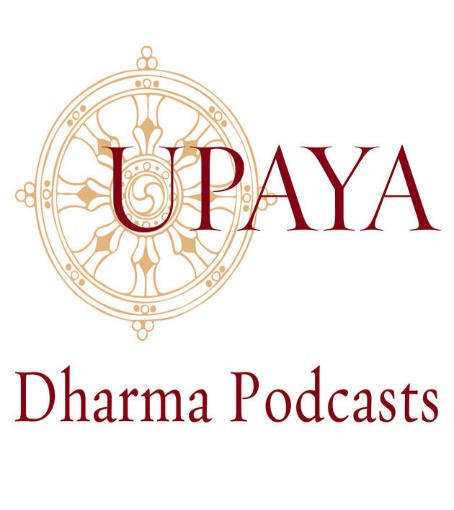 Evaluate the view that the Bodhisattva ideal is unhelpful to Buddhists aiming for nirvana (40 marks)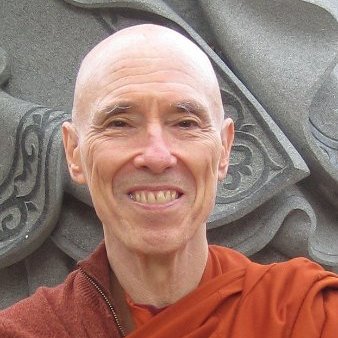 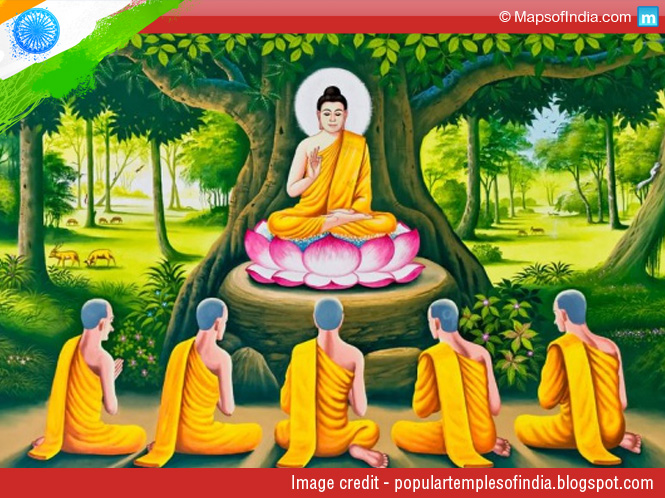 